ПроектТема:  социализация ребёнка с ограниченными возможностями здоровья c помощью применения информационных технологийВыполнил: Локтев И.А.Как-то раз Бог остановился поговорить с маленьким ангелом, у которого не было крыльев. Бескрылый ангел удивился и спросил: «Господи, зачем я тебе? Ведь я совсем не похож на других ангелов и во мне нет ничего чудесного! Я не стану ни красивым, ни умным… Неужели мне найдется место в чьем-то сердце? Чтобы обрадоваться мне, человек сам должен быть особенным. Большинство людей при виде меня просто расстроились бы и не дали мне приюта». И тогда Бог сказал: «Твоему маленькому сердцу я дал больше любви, чем другим сердцам. И найдется семья, где будут любить и заботиться о тебе. А теперь иди, мой маленький ангел, и возьми самый главный дар, которым я мог тебя наградить. Ты Особенный, и быть знакомыми с тобой – честь для людей». «Такой особенный ангел» - Сэнди ИклАктуальность проблемы:Современное общество характеризуется разворачивающимися инновационными преобразованиями различных сфер жизнедеятельности человека, в том числе и в социальной. Главным ориентиром в новой социально-экономической ситуации стали интересы ребёнка, создание наиболее адекватных условий для детей с ограниченными возможностями здоровья (далее ОВЗ). Ребёнку с особенностями в развитии необходима целенаправленная помощь в построении эффективных  поведенческих стратегий. Правильно организованная среда в дошкольном, школьном, учреждениях дополнительного образования способствует накоплению у ребёнка конструктивного опыта коммуникативного взаимодействия: учит его отстаивать свои интересы, не нарушая при этом интересов и потребностей окружающих; учит социально-приемлемыми способами выражать своё несогласие,  свои возражения, своё негодование по поводу ущемлений его желаний.Проблема исследования: Главная проблема ребенка с ОВЗ состоит в ограниченной мобильности, бедности контактов со сверстниками и с взрослыми, недоступности ряда культурных ценностей, а иногда и элементарного проведения досуга. Неправильно выстроенные отношения в группе между детьми и ребёнком-инвалидом, ослабляет его социальную значимость; обособляет его от нормального здорового детского сообщества;  усугубляет его неравный социальный статус, обрекая на признание своего неравенства, неконкурентоспособности по сравнению с другими детьми.Передо мной встала задача - помочь ребёнку с ограниченными возможностями здоровья освоить социальный  опыт, включить его  в существующую систему межличностных отношений. Цель проекта:  создать условия для социализации ребёнка с ограниченными возможностями здоровья через построение социально-образовательной развивающей среды.Для достижения поставленной цели необходимо решить ряд последовательно идущих задач: Вовлечение ребёнка с ограниченными возможностями здоровья в образовательный и воспитательный процесс.Выявление особенностей, потребностей детей.Повышение уровня социальной активности, активной жизненной позиции ребёнка  с ограниченными возможностями здоровья.Внедрение современных образовательных технологий.Развитие умения пользоваться современными компьютерными технологиями.Создание оптимальных условий для социальной и творческой адаптации детей с ОВЗ.Воспитание у детей эмоционального положительного отношения к собственным поделкам, развитие творческого потенциала и успешной социальной адаптации в коллективе.Проект хотелось бы реализовывать на базе Муниципального  учреждения дополнительного образования педагогами дополнительного образования и волонтёрами, участниками движения первых. 
Обоснование социальной значимостиСегодня в Московской области по данным статистики выше 9 тысяч детей с ограниченными возможностями обучаются в Подмосковье,  порядка 3 тысяч ребят обучаются на дому, сообщается на сайте Мособлдумы.  Проблемы каждой семьи, в которой есть несовершеннолетний ребенок с ОВЗ, не укладываются только в рамки лечения детей. По мнению специалистов, одна из основных причин низкой социализации детей с ОВЗ заключается в ограниченной мобильности, бедности контактов с внешним миром. Для детей с ограниченными возможностями здоровья ИКТ являются помощником в освоении нового, развитии мотивации, один из способов социализации. Использование ИКТ имеет ряд преимуществ: Наглядность (возможность продемонстрировать текстовые, видео- и фотоматериалы);Информативность (экономия времени );Интерактивность (позволяет быстро получать обратную связь);Возможность (обучающийся может работать в своём темпе)
   Особые и здоровые дети не имеют возможности общения друг с другом, что лишает их доступности совместного развития.  Мой проект предполагает занятия, на которых можно научиться пользоваться не только компьютером, но и другими устройствами, например смартфоном и планшетом. Разобраться в работе этих девайсов бывает довольно затруднительно, а ведь жизнь современного человека невозможно представить без них. Мы пользуемся ими практически круглосуточно и помимо того, что они являются для нас источником общения и коммуникаций, мы используем их для получения знаний и поиска информации в сети Интернет, а «информация и знания — две валюты, которые никогда не выходили из моды». Во время реализации проекта, у особенных детей появится возможность не только адаптироваться в условиях разновозрастной группы, но и получить навыки работы, достичь определенных результатов, и возможно определиться с дальнейшем хобби или профессией. Почему важно привлечь волонтеров и участников движения первых.Когда ребёнок с ОВЗ заканчивает школу, его общение с кем-либо заканчивается т.к. все друзья остаются в школе. Его развитие как личности заканчивается т.к кроме родителей он становится никому не нужен . Учителям также некогда ими заниматься потому что у них и так много нагрузки в школе .А волонтёры и участники движения первых смогли бы помочь решить вопрос с общением такого ребёнка . А общение с таким ребёнком является главным аспектом в раскрытии его потенциала . Да он не может бежать быстрее всех , не может выше всех прыгнуть , но он может быть прекрасным художником , или может сочинять стихи и многое другое.На мой взгляд, раскрыть потенциал может помочь компьютер и волонтёр.  И на личном опыте могу сказать, что общение со сверстниками положительно влияет на ребёнка с особенностями в развитии.                                            Ожидаемые результатыПоказатели результативности и эффективности проектаСоздание  социально-педагогической  развивающей среды, включающей организованное предметно-игровое пространство.Активность участников взаимодействия - родителей, педагогов и ребёнка, предполагающая интерес, желание участвовать в совместной деятельности, способность ее инициировать, поддерживать и развивать.Участие ребенка с ОВЗ  в различных мероприятиях, конкурсах.Повышение показателей качества обученности ребёнка.Познавательная активность ребёнка с ограниченными возможностями здоровья.Привитие толерантного отношения детей группы к ребёнку с ограниченными возможностями здоровья.Описание основных мероприятий проектаФормирование группы участников проекта, направленного на социализацию ребёнка с ОВЗ;Сбор информации (рекомендации ЦМППК, опрос родителей) ;Консультация психолога по адаптационному периоду ребёнка.Изучение методической литературы по работе с детьми;Диагностика возможной коммуникативной деятельности;Работа с родителями ребёнка по выявлению запроса в образовательном процессе и социализации ребёнка в среде сверстников;Проведение занятий;Разработать специальные программы социальной адаптации;Создать многочисленные центры социальной адаптации, ресурсной поддержки; Разработать и внедрить технологии обучения, развивающие интегративные качества личности, в том числе самостоятельность; Обеспечить гуманистический стиль общения в учебных заведениях;  Реализовать программы непрерывного дополнительного образования; Расширить охват детей с особенностями развития необходимой им специальной педагогической помощью; Обеспечить педагогическое сопровождение; Сформировать инклюзивную компетентность родителей, как агентов первичной социализации;Основная коррекционно-развивающая работа по социальной адаптации детей с особенностями здоровья ложиться на педагогов, волонтеров, участников движения первых которые приняли участие в проекте.Задачи педагогов и участников проекта в адаптации детей с ОВЗ.Естественно-культурные: Познакомить с представлениями об эталонном строении организма здорового человека. Обеспечить физическое развитие: двигательную активность, координацию движений, силовую активность. Обучить навыкам здорового образа жизни: своевременно использовать лекарственно-медицинские препараты, выполнять физические упражнения, соблюдать режим учебы, труда и отдыха, выполнять посильные виды деятельности. Социально-культурные: Создать и стимулировать мотивы к познавательной и учебной деятельности. Развить познавательные процессы: память, внимание, речь, логическое мышление. Научить оценивать свои навыки и способности. Воспитать чувство уверенности в своих возможностяхПомочь освоить базовый уровень теоретических знаний об окружающей действительности.Морально-нравственные и ценностно-смысловые: Заложить фундамент морально-нравственных качеств. Воспитать толерантное отношение к социуму. Создать и помогать реализовывать ценностно-смысловые ориентиры. Сформировать адекватную жизненую позицию. Разъяснить и помогать выполнять принципы нормального существования в современном обществе.Социально-психологические:Организовать обучение как последовательное решение личностно-значимых задач.Помочь интеграции в коллектив сверстников через творческую активность, созидательность, конкурентноспособность. Сформировать самоосознание, самоопределение, самоактуализацию и самоутверждение личности. Повысить самоуважение, самооценку и уровень притязаний. Сформировать положительную реальную Я-концепцию. Показателем успешной социализации детей с ОВЗ является адаптация личности в новой социальной среде с повышением ее социального статуса, уверенность в себе и психологическая удовлетворенность жизнью.Разработка методов реализации проектаРазработка индивидуального образовательного маршрута для ребёнка учителем информатики, психологомСоставление плана мероприятий  по социализации ребёнка с ОВЗ.Повышение уровня профессиональной компетенции педагогов в вопросе знаний об особенностях образовательного процесса с детьми с ОВЗИзменение неверного представления у детей группы по отношению к ребёнку с ОВЗ.Разработка игровых тренингов, сценариев, мероприятий, ролевых игр, направленных на интеграцию ребёнка с ОВЗ в коллектив сверстников.География проектаМосковская областьЦелевые группыдети с ОВЗ 5-18 лет, родители, педагоги, волонтеры, добровольцы.Возможности информационно-коммуникационных технологий для социализации детей с ОВ3 и инвалидностью Информационно-коммуникационные технологии для социализации детей с OB3.Получение образования для лиц с ОВЗ и детьми-инвалидами – важная часть их успешной социализации и самореализации. Особое значение имеет внедрение в учебный процесс информационно-коммуникативных технологий, которые открывают для детей новые возможности. Для «особых» детей ИКТ могут использоваться для объяснения нового материала, контроля знаний, при закреплении, обобщение и систематизация.  Материалы ИКТ призваны помочь в развитии определенного вида мышления, например, наглядно-образного; усилить мотивацию обучения (через вовлечение в игру); визуализировать учебную информацию.Эти задачи решаются при помощи различных средств - компьютер, виртуальные конструкторы и тренажеры, интернет.ИКТ позволяют применять наглядность, что в инклюзивном образовании очень важно, так как зрительное и слуховое восприятие обостряются. Информационно-коммуникационные технологии  для социализации детей с ОВ3 (скайп, форум, чат, социальные сети, WhatsApp, Viber, др.).При использовании ИКТ важно учитывать возрастные особенности и возможности здоровья детей. Так, на занятиях с девятиклассницей мы используем такие технологии как урок по скайпу, решение тестов ФНП в электронном варианте, обращение к электронным энциклопедиям. Также мы участвуем в сетевом проекте по финансовой грамотности и «Права человека - глазами ребенка». Это делает обучение более интересным и способствует творческому развитию детей.Возможности использования, краткие рекомендации по использованию выбранных технологий в рамках реализации надомного обучения детей с ОВЗ с использованием дистанционных образовательных технологий.Я считаю, что дистанционное обучение при работе с детьми ОВ3 очень хорошая форма, так как не требует посещения ребенком школы. Ребенок находится в привычной ему домашней атмосфере. Это делает его более уверенным п решительным. Также, загруженному в современной школе учителю не нужно тратить время на дорогу к ученику. Можно это время потратить на работу с учеником, например, по скайпу. При этом дистанционное обучение предполагает постоянное сотрудничество ученика и учителя, таким образом, учитель постоянно контролирует работу ученика и корректирует её.Прежде чем получить возможности информационно-коммуникационных технологий для социализации детей с ОВ3 и инвалидностью нужно получить базовые навыки пользования компьютером. Т.к после окончания школы чаще всего дети с ОВЗ поступают на заочное обучение (Студент-заочник не ходит на лекции и семинары. Он самостоятельно учится дома по плану от вуза) и банально для получения дальнейшего образования ему нужно уметь пользовать компьютеромДля этого мной была разработана cтратегия:См: файл “Презентация_Навыки_работы_с_компьютером_ (1).doc”ЗаключениеОсвоение компьютерных технологий учащимися с ОВЗ позволяет им участвовать в дистанционных конкурсах и проектах (олимпиадах, конференциях).Работа на компьютере с дистанционными образовательными ресурсами развивает пространственное мышление, память, логику внимание, приучает работать самостоятельно, принимать решения и самому справляться с поставленной задачей, помогает лучше развивать мелкую моторику.Дети с особенностями развития демонстрируют более высокий уровень социального взаимодействия со здоровыми сверстниками в инклюзивной среде по сравнению с детьми, находящимися в специальных школах. Это становится особенно очевидным, если количество детей с особенностями находятся в естественной пропорции по отношению к остальным ученикам в целом. Социальное принятие детей с особенностями развития улучшается за счет характерного для инклюзивных классов обучения в малых группах. Постепенно, обычные дети начинают осознавать, что у них с детьми-инвалидами много общего. В инклюзивных классах дружба между детьми с особенностями и без особенностей становится более обычным деломЛитература.Ковалёва Е.М. Дети-инвалиды в современном обществе. – М.: Лист-Нью. -2005.Лютова Е.К., Монина Г.Б. Тренинг общения с ребёнком. – СПб, 2002.Сборник научно-методических материалов под ред. А.Ю.Белогурова, О.Е.Булановой, Н.В.Поликашевой «социализация детей с ОВЗ на современном этапе» М.: Издательство «Спутник», 2014.Солодянкина О.В. Воспитание ребёнка с ограниченными возможностями здоровья в семье. – М.: АРКТИ. 2007.Предполагаемый логотип проекта 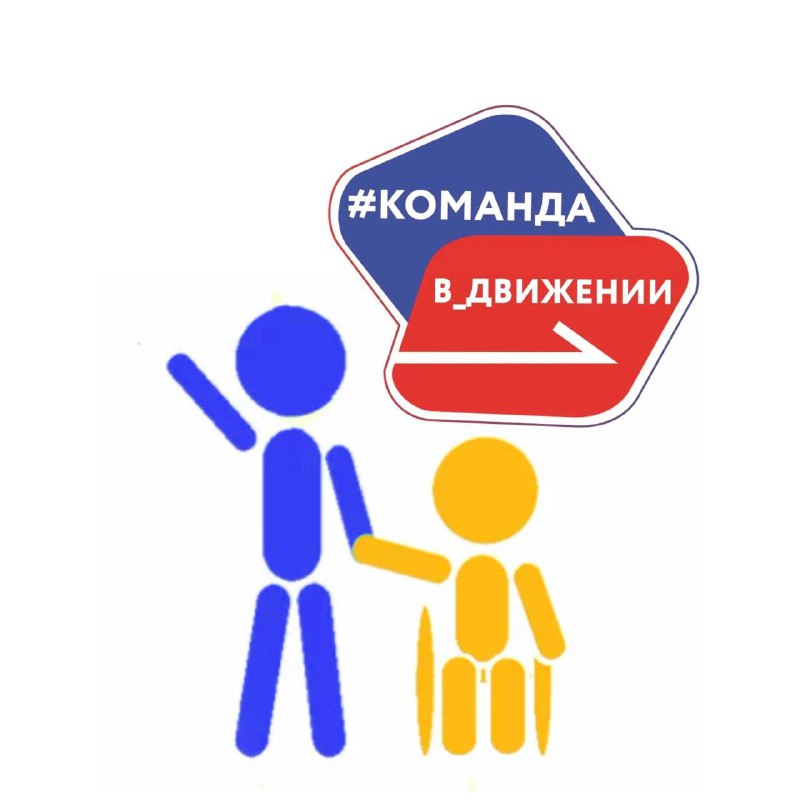 Что уже удалось реализовать:На базе МБУ Детский экологический центр Островок г. Ступино мне удалось собрать группу таких детей и при помощи педагогов  начать проводить занятия.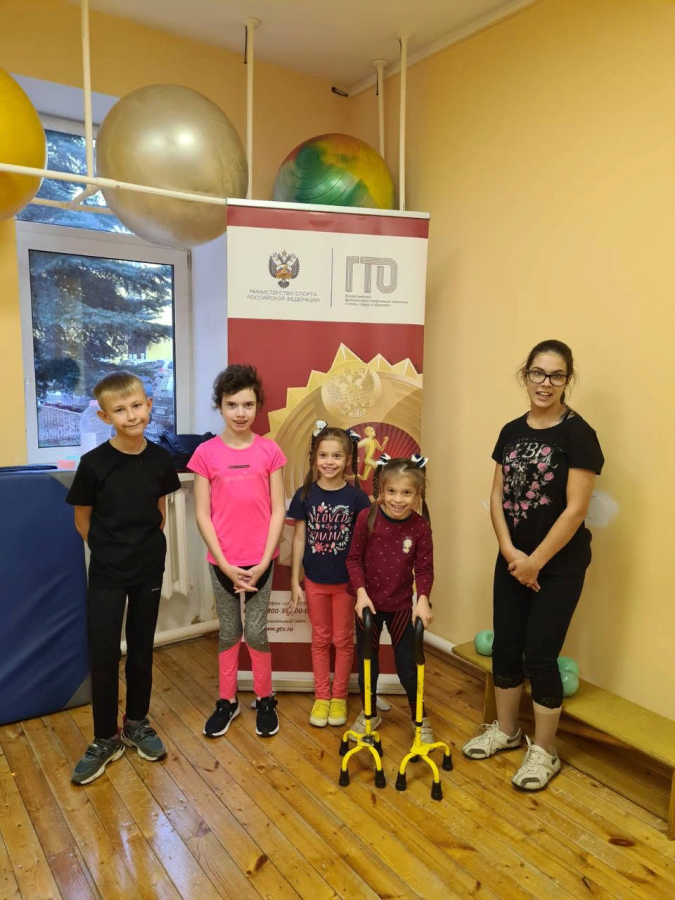 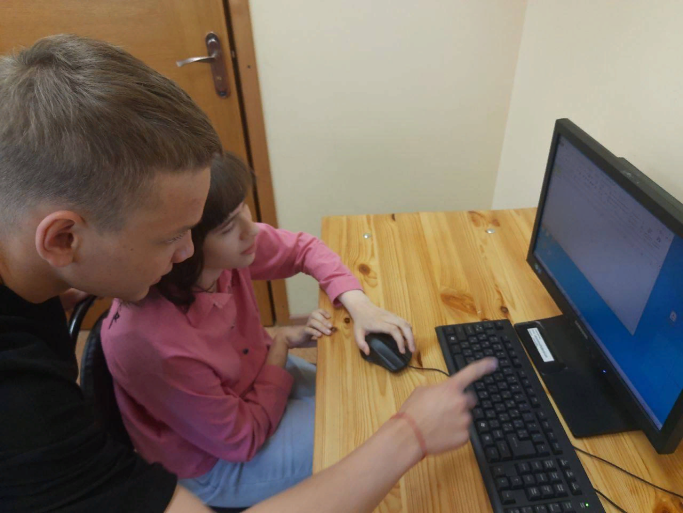 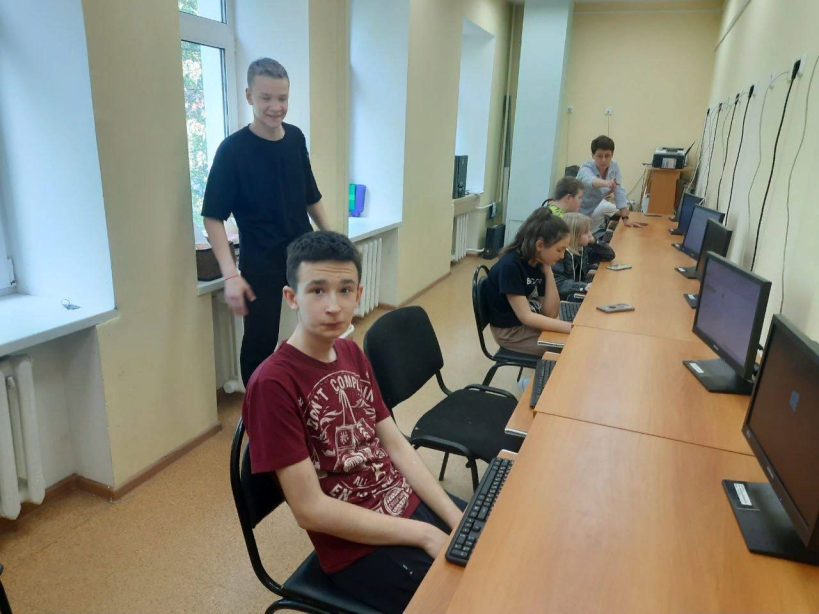 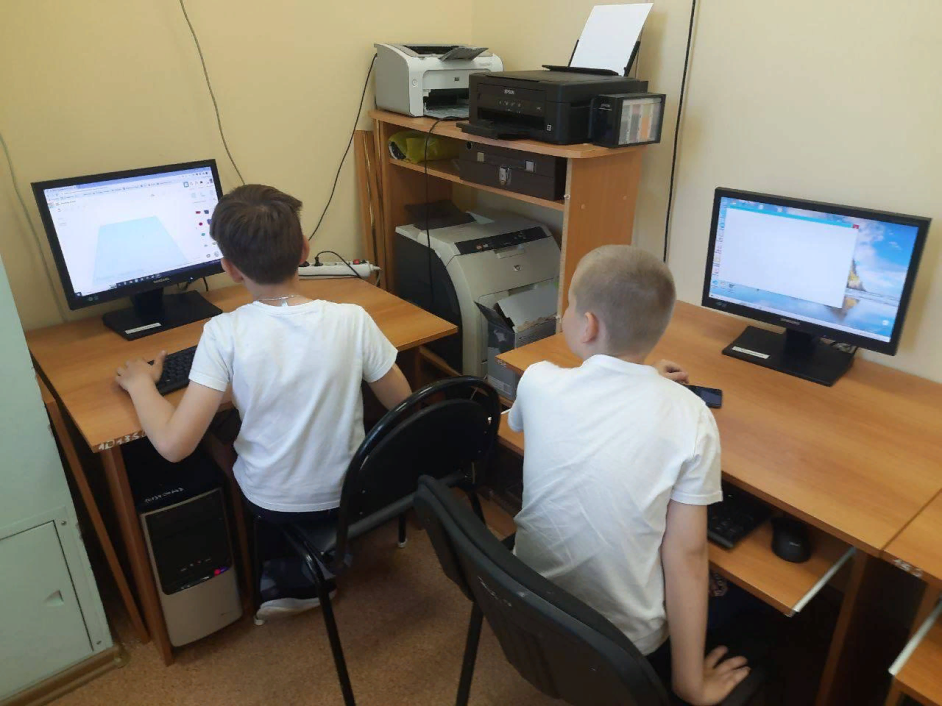 Также с другими педагогами организовывали занятия по скалолазанию, а также участники группы смогли удачно сдать ГТО.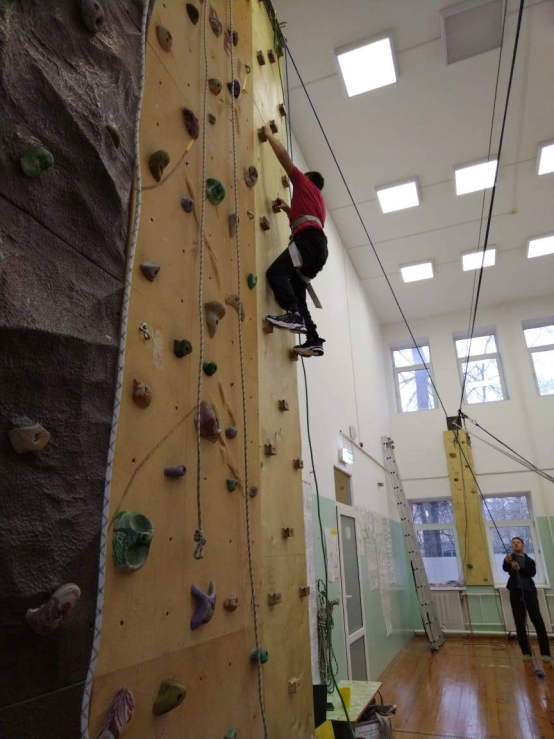 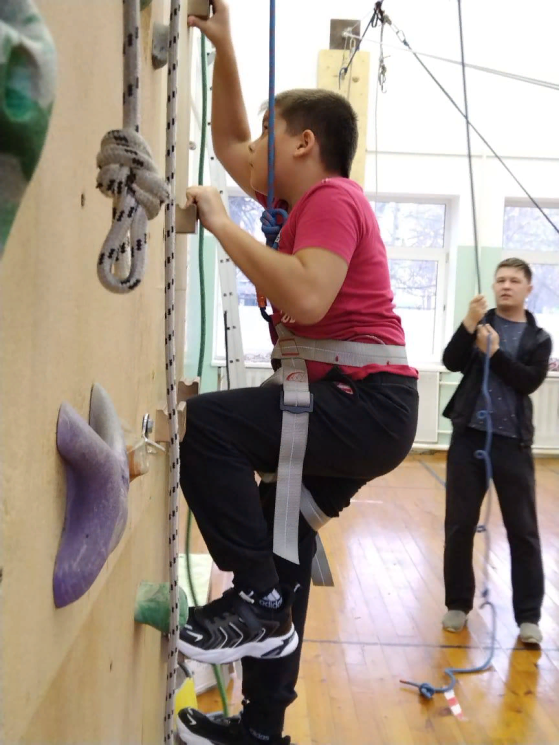 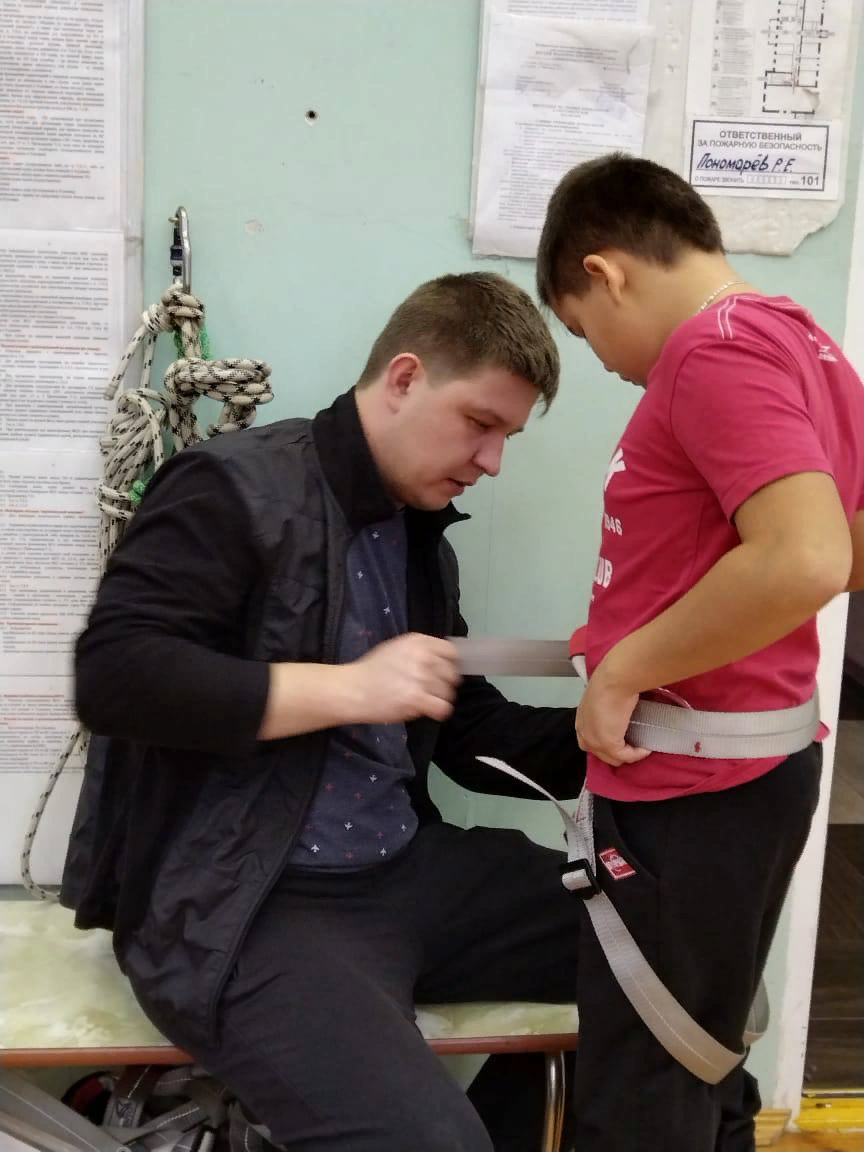 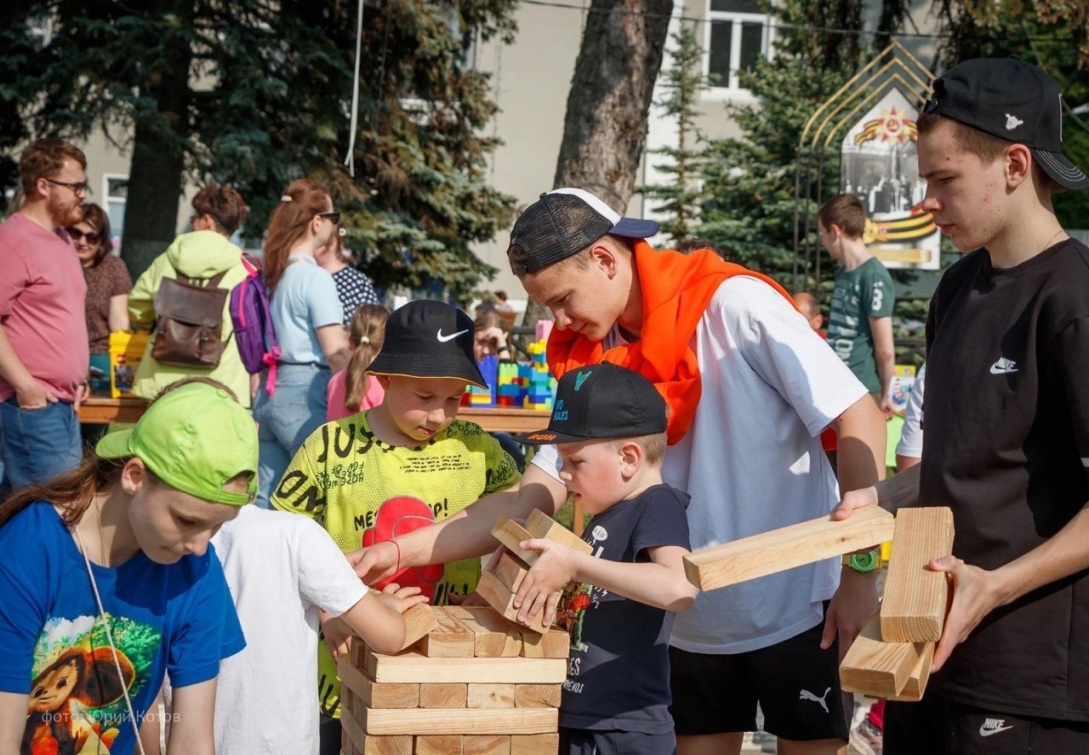 На протяжении года  занимаюсь со своими сверстниками и сверстницами, которые просто родились такими и не выбирали себе такую жизнь , а молодёжь современной России , либо не знает, либо специально не обращает внимание на таких детей.  После опыта общения с детьми ОВЗ  я поставил для себя цель помочь каждому из них быть услышанным и обеспечить каждому такому ребёнку достойную жизнь. Каждый из них имеет право прожить полноценную жизнь наполненную эмоциями . И я считаю своей целью обеспечить им эту жизнь. Надеюсь, что движение первых поможет мне в осуществлении моей цели и даст всем детям с инвалидностью в нашей стране реализовать себя и помочь им социализироваться.Более подробно об опыте работы и результатах можно ознакомиться в файле:“опыт работы с детьми с ОВЗ.docx”№Участники проектаОжидаемый результат1.Ребёнок с ОВЗ Расширение круга познавательных интересов ребёнка с ОВЗ. Повышение качества обучения ребёнка с ОВЗ.Снижение коммуникативных барьеров и как следствие повышение социальной активности ребёнка с ОВЗ.2.РодителиУменьшение факторов социально-психологической напряженности в семье, имеющей ребенка с особенностями развития.3.Ребёнок, участники движения первых, волонтерыФормирование навыков общения с ребёнком с ОВЗ. Развитие толерантного отношения к людям с особенностями развития.4.Педагог наставникПриобретение нового, положительного опыта дающие возможность разрабатывать полезные адаптивные образовательные программы методические рекомендации, разработка сценариев мероприятий.